            桃園市腦性麻痺協會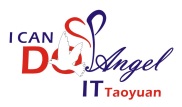                      捐 款 授 權 書捐款人姓名：                     持卡人身分證字號：                       聯絡市話：(    )                 手機：                               E-Mail：                                                              聯絡地址：                                                            發卡銀行：                                    卡 號：                                       信用卡有效期限：        年         月   信用卡辦識碼(背面末三碼)：     持卡人簽名：                                 <請於信用卡背面簽名一致>捐款金額：                 元整   捐款方式：□每月固定　□單次捐款　授權日期：       年       月        日收據抬頭：                               □同捐款人收據寄送方式：□年底彙整寄送  □ 按月寄送謝謝您的支持，請您填妥後傳真至(03)301-6871、電話：(03)302-5507，我們在收到捐款後，將寄上捐款收據<可抵減所得稅額>，本單可複印使用，歡迎將此訊息傳遞，共同關懷腦性麻痺及身心障礙朋友。其他捐款:□劃撥捐款    帳號：50088434   戶名：桃園市腦性麻痺協會□支票捐款    抬頭請開立「社團法人桃園市腦性麻痺協會」並註明捐款人姓名、電話、地址，掛號寄至 338 桃園市桃蘆竹區南崁路175巷10號5樓□現金捐款    親至協會或電話聯繫捐款事宜◎以上各類捐款收據將於收到款項後一星期內寄出